   Homan Happenings  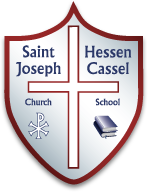 Mr. Homan’s 5th Grade Classroom   Homan Happenings  Mr. Homan’s 5th Grade ClassroomWhat we are learning:Reading:  Students were informed last week that we will be participating in the Tincaps reading program.  5th Graders must earn their 14 AR points for the 3rd quarter to be able to attend the game with the school on Wednesday, April 18th.      This week we will be reading about Dr. Martin Luther King Jr.  I want students to know why his birthday was a no school day yesterday.  I have several Reader’s Theatre plays that I hope we can read.  Our Scholastic News also has an article about Dr. King.  I also hope to explore his I have a Dream speech and find out why he believed in the Civil Rights Movement.Religion:   We began our chapters covering the Sacrament of Confirmation.  This will most likely be the next Sacrament these students celebrate.  We have already discussed the history of the sacrament and the importance of preparing for this sacrament.  We will then begin to learn about the celebration of Confirmation.Math/Grammar:  We continue to work on many skills.  I have liked Moby Max as an online resource but I have recently discovered a different program called IXL.  I have signed the class up for a 30-day free trial.  This site is linked to the Indiana State Standards.  We will be doing a lot of work with this site in the next few weeks.